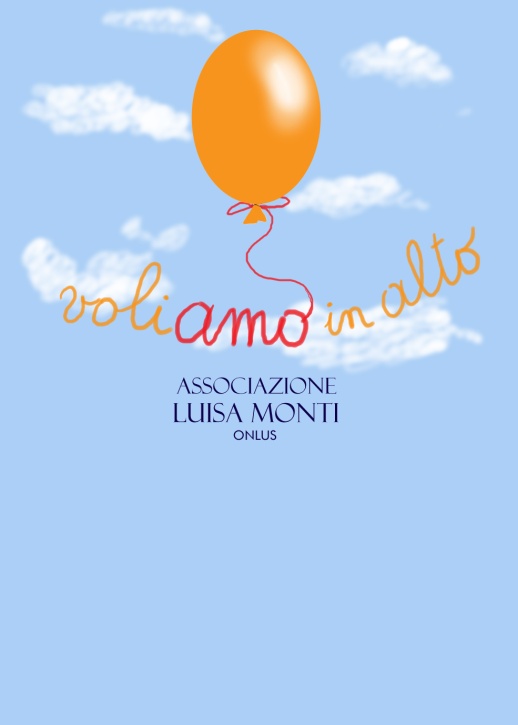 dell’Con il supporto tecnico dell’ASSOCIAZIONE Il LARIBINTO onlusBosa, 20/01/2014Promotore: Associazione Luisa Monti OnlusSupporto tecnico: Associazione “Il LARIBINTO onlus”  (www.illaribinto.org)Campo d’intervento: La dislessia e più in generale i disturbi specifici dell'apprendimento: dislessia, disgrafia, discalculia, disortografia (DSA), sono un fenomeno emergente di grande impatto sociale. Secondo i dati dell'Associazione Europea per la Dislessia i disturbi di apprendimento interessano circa l'8% della popolazione scolastica e, se non affrontati adeguatamente, provocano spesso conseguenze sul piano psicologico, sociale e lavorativo. L'intervento precoce, cioè quello effettuato nelle prime fasi di acquisizione della lettura e della scrittura al primo insorgere delle difficoltà, viene giudicato da tutti gli esperti come quello che apporta i maggiori benefici. Eppure ancora il problema rimane ignorato, la diagnosi è tardiva e gli interventi spesso, inadeguati e scoordinati. Ecco quindi l’input a stilare e cercare di attuare il presente progetto, anche alla luce della recente Direttiva Ministeriale sui Bisogni Educativi Speciali (BES), del 27 Dicembre 2012 che sostanzialmente completa il quadro italiano dell’inclusione scolastica e accoglie una serie di orientamenti da tempo presenti nei Paesi dell’Unione EuropeaFruitori del progetto: insegnanti, genitori, alunni delle scuole Infanzia- Primaria- Superiori di I Grado e Superiori di II grado ,servizi sociali ,educatori.Obiettivi:aumentare, attraverso una campagna di sensibilizzazione, il grado di consapevolezza e di accettazione del problema Offrire un sostegno e un punto di riferimento ai docenti, alla famiglie agli alunni con D.S.A.(Disturbi Specifici di apprendimento).. attivare, nella scuola il riconoscimento precoce del problema e la sua possibile riduzione creare all'interno del nucleo classe un ambiente favorevole, dal punto di vista emotivo e psicologico, per i soggetti con difficoltà di apprendimento; introdurre nella Scuola competenze adeguate sugli strumenti compensativi con l' attivazione di Laboratori MODALITA’ DI INTERVENTOIl progetto verrà suddiviso in tre fasi .Corso di aggiornamento per gli insegnanti dei diversi ordini di scuolaLaboratori metodologici didattici per alunni in uscita dalle classi materne e per alunni delle classi prime.Incontro di informazione e sensibilizzazione sociale con particolare attenzione ai genitori del territorio.1°FASE( Marzo/Aprile 2014)Corso di aggiornamento per insegnanti, strutturato in 2 seminari, di 4 ore ciascuno:1° Seminario: Scuola dell’Infanzia e Scuola Primaria.Nuove frontiere dell’innovazione didattica per rispondere alle nuove esigenze di alunni Nativi Digitali, con Bisogni Educativi Speciali, Disturbi Specifici di Apprendimento, eccellenze.La didattica inclusiva;- Contributi della ricerca scientifica nel campo della cognizione: percorso di ricerca “Cervello, Cognizione & Educazione”;- Normativa vigente e ruolo dei diversi gradi dell’istituzione scolastica;- Scuola dell’Infanzia quali le possibili scelte educativo- didattiche e metodologiche per una scuola che veicoli l’acquisizione dei prerequisiti necessari alla letto scrittura e al calcolo;- Scuola Primaria: il Metodo di letto scrittura e calcolo “Libera…mente imparo”.-Laboratorio pratico di metodologia didattica:  gruppo classe della Scuola dell’Infanzia; gruppo classe della Scuola Primaria;  gruppo classe per la lingua inglese;2° Seminario: Scuola Secondaria di Primo e Secondo Grado.- Nuove frontiere dell’innovazione didattica per rispondere alle nuove esigenze di alunni Nativi Digitali, con Bisogni Educativi Speciali, Disturbi Specifici di Apprendimento, eccellenze.  La didattica inclusiva;- Contributi della ricerca scientifica nel campo della cognizione: percorso di ricerca “Cervello, Cognizione & Educazione”;- Normativa vigente e ruolo dei diversi gradi dell’istituzione scolastica;- didattica inclusiva, compensare e dispensare. Verificare in un’ottica di didattica dell’inclusione.Laboratorio di cineforum con gli alunni per la visione e il commento del film “stelle sulla terra” (che affronta la tematica della dislessia ) con la presenza e la guida degli insegnanti (da effettuarsi con le modalità che i docenti ritengono più idonee)2° FASE (ottobre/novembre 2014)Laboratorio sui prerequisiti della letto-scrittura e delle abilità logico-matematiche rivolto ai bambini dell’ultimo anno della scuola dell’infanzia e ai bambini della scuola primaria. Proposte didattiche Verranno proposti giochi logici, linguistici, metalinguistici, grafo motori e di pre-calcolo, attività ludiche  per la memoria visuo-spaziale, la memoria visiva e uditiva, per l’attenzione, per la consapevolezza del tempo e l’orientamento nello spazio. Ampio spazio sarà dedicato alle attività fonologiche, importantissime nello sviluppo linguistico del bambino,   e alle attività  metafonologiche,necessarie all’acquisizione del sistema alfabetico e sillabico.Attività e abilità coinvolteAbilità di scrittura: coordinamento occhio-mano, percorsi, posizione nello spazio del foglio da disegno, copiare un modello, riconoscere le figure in uno sfondo, completare le figure, lettura di immagini da sinistra a destra, orientamento in attività grafiche di destra e sinistra, costanza della forma, trovare le differenze tra due disegni, seguire con la matita un modello. Abilità fonologiche: attività principalmente orali, globali e analitiche, di segmentazione e fusione  sillabica prima e fonemica dopo,  sulla riflessione della lunghezza delle parole, sul riconoscimento della sillaba o del fonema iniziale e finale, sulla salienza percettiva dei suoni e sulla loro rapidità, sulle rime e sulla lunghezza dei suoni e dei silenzi ( doppie). Attività di memoria verbale. Motricità: esercizi sulla lateralità della mano e del piede, coordinazione dinamica generale, brevi percorsi, riproduzione ritmica di strutture temporali.Area logico-matematica :  apprendimento di concetti molti- pochi- alcuni- uno niente, corrispondenza biunivoca entro il 10, uso delle dita per rappresentare un numero entro il 10, contare da 1 a 10 e da 10 a 0, riconoscere le quantità fino a 10, semplici operazioni di aggiungere o togliere, riconoscimento della posizione dei numeri con l’uso di cerchi posizionati per terra.Tempi del laboratorioIl laboratorio, prevede, da uno a due incontri settimanali della durata di un’ora ciascuno dal mese di ottobre al mese di Dicembre.Per la scuola dell’infanzia, affinché si possano raggiungere appieno gli obiettivi prestabiliti, sarebbe opportuno che  gli incontri continuassero almeno fino al mese di marzo, per questo l’associazione si prende l’impegno di reperire i finanziamenti per sostenere il costo aggiuntivo.3 FASE (ottobre/novembre2014Sensibilizzazione e coinvolgimento sociale.Convegno: relatori e argomenti.Inquadramento problematica Rappresentante associazione: ruolo dell’associazione nel progetto e ruolo della stessa nell’intervento che si vuole proporre.Vice presidente e coordinatore del progetto(Illustrazione dello stesso nelle sequenze, attività e ruoli).Testimonianza genitore. Testimonianza dislessico. Presentazione di spezzoni significativi del film:” Stelle sulla terra”(10/15 minuti)Riflessioni Costi: 1° faseAttività di docenza per il seminario						200€Spese di viaggio								200€Spese di soggiorno						80,00x2= 	 160€2° FaseAttività di docenza per i laboratoriScuola dell’infanzia ore 90					32,00x90= 	2880,00€Scuola primaria ore 50					32,00x50=	1600,00€3° FaseRelatori n.2									200,00€Materiali di consumo e locandine pubblicitarie				100,00€							TOTALE SPESE		5340,00€Bosa, 20/01/2014                  						La presidente						 	  Antonella Deriu MontiSeminario scelto :   1° Seminario: Scuola dell’Infanzia e Scuola Primaria  2° Seminario: Scuola Secondaria di Primo e Secondo GradoDICHIARAZIONE DI CONSENSO AL TRATTAMENTO DEI DATI SENSIBILI .Io sottoscritto/a ______________________________________ dichiaro di avere ricevuto le informazioni di cui all’art.13 del D.lgs. 196/2003 in particolare riguardo ai diritti da me riconosciuti dalla legge ex art. 7 D.lgs. 196/2003, acconsento al trattamento dei miei dati con le modalità e per le finalità indicate nella informativa stessa, comunque strettamente connesse e strumentali alla gestione del progetto formativo.Bosa ________________________				__________________________CognomeNomeLuogo di nascitaData di nascitaCittà di residenzaIndirizzo residenzaScuola di appartenenzaE-mailCellulare